Didática: aulas n. 2  e 3Profa. Maiza Taques Margraf Althaus      Disponível em: www.maiza.com.brConteúdo: Início da Unidade I do Programa: CONTEXTUALIZAÇÃO DA DIDÁTICAObjetivos: Analisar a importância do ato de estudar para a constituição de sua ação profissional pautada nos conhecimentos da área da Didática (continuação do Objetivo da aula n.1);Identificar o significado de alguns termos para enriquecer seu vocabulário didático-pedagógico.Momentos propostos para a aula n.2:Memória da aula n.1 (o que fizemos na aula anterior? Quais eram nossos compromissos para hoje? Esclarecimentos de dúvidas).Discussão Circular sobre a leitura do texto de Paulo Freire solicitada para hoje (alunos comentarão seus “grifos” no texto).Acompanhar pelo Roteiro da aula n.1 (entregue impresso semana passada e disponível no site da Professora Maiza) a leitura dos itens C até o item G, para finalização dos itens que ficaram pendentes. Apresentação do Programa da Disciplina e do Sistema de avaliação (assinaturas).Significado de termos para vocabulário didático-pedagógico:Observem a imagem... quais semelhanças com as aulas que temos no século XXI?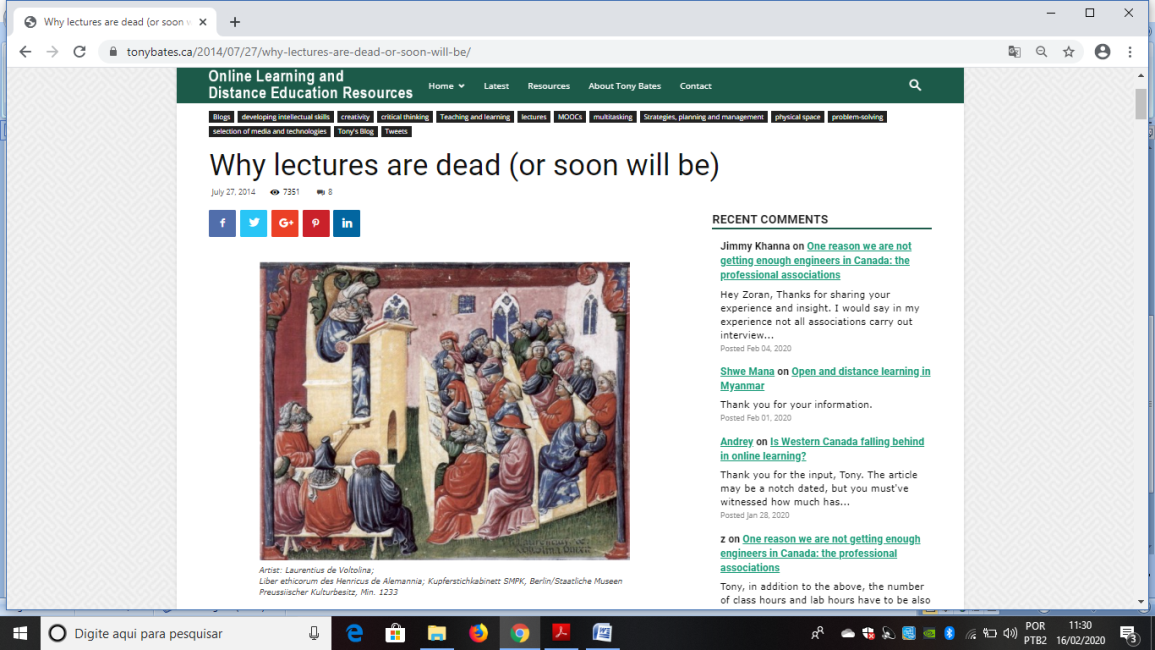 https://www.tonybates.ca/2014/07/27/why-lectures-are-dead-or-soon-will-be/Atividade em grupos: discussão do significado de algumas palavras (Professora irá escrever no quadro). Consulta ao dicionário (celular) para pesquisar. Apresentações das buscas feitas e dos significados obtidos. SIGNIFICADO  DE  LECTURE:
As palestras (aulas expositivas) remontam à Grécia antiga e aos tempos romanos, e certamente pelo menos desde o início da universidade européia, no século XIII. O termo "lecture" vem do latim para ler. Isso porque, no século XIII, a maioria dos livros era extremamente rara. Foram meticulosamente trabalhados à mão e ilustrados por monges, muitas vezes de fragmentos ou coleções de pergaminhos antigos e extremamente raros e valiosos que restaram de mais de mil anos antes da Grécia antiga ou da época romana, ou foram traduzidos de fontes árabes, já que muita documentação foi destruída na Europa durante a Idade das Trevas após a queda do Império Romano. Como resultado, uma universidade geralmente teria apenas uma cópia de um livro, e pode ter sido a única cópia disponível no mundo. A biblioteca e sua coleção, portanto, tornaram-se críticas para a reputação de uma universidade, e os professores tiveram que pegar emprestado o único texto da biblioteca e literalmente ler para os alunos, que obedientemente escreviam sua própria versão da palestra. COMPROMISSO PARA AULA N.3: ………………………………………………………………………………………………………………………………………………………………………………………………………………………………………………………………………...